В Томской области стартовал конкурс социальной рекламы по безопасности дорожного движенияОбластной заочный конкурс социальной рекламы по безопасности дорожного движения проводится Департаментом общего образования, Областным ресурсным методическим центром для образовательных организаций общего, дополнительного и дошкольного образования Томской области по профилактике детского дорожно-транспортного травматизма и при поддержке УГИБДД УМВД в рамках реализации национального проекта «Безопасные, качественные дороги» регионального проекта «Безопасность дорожного движения» в 2021 году».Мероприятие проводится с 19 апреля по 1 сентября 2021 года. Участникам предлагается подготовить рекламный видеоролик социального характера по темам: «Пешеходы и пешеходные переходы», «Детские удерживающие устройства», «Светофорное регулирование», «Световозвращающие приспособления», «Ремни безопасности», «Пьянство за рулём» и «Соблюдение скоростного режима».К участию в конкурсе приглашаются школьники в возрасте от 7 до 18 лет.Заявки на участие оформляются на официальном сайте конкурса (юид70.рф) в разделе «События».Итоги конкурса будут подведены со 2 по 10 сентября 2021 года и размещены на официальных сайтах организаторов. Победитель и призеры конкурса награждаются Дипломами организаторов и памятными призами.Подробности конкурса можно уточнить на сайте Портала информационной поддержки отрядов ЮИД Томской области по адресу: юид70.рф в разделе «События».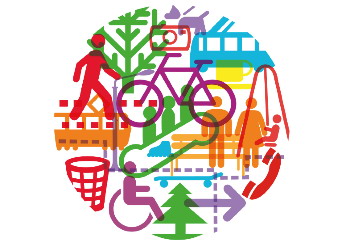 